Druk Nr   Projekt z dnia         UCHWAŁA NRRADY MIEJSKIEJ W ŁODZIz dnia w sprawie wyrażenia zgody na zawarcie przez Miasto Łódź porozumienia międzygminnego z Gminą Rzgów w sprawie powierzenia Miastu Łódź wykonywania zadania publicznego polegającego na świadczeniu usług
w zakresie zaopatrzenia w wodę i odprowadzania ścieków.Na podstawie art. 18 ust. 2 pkt 12 oraz art. 74 ustawy z dnia 8 marca 1990 r. 
o samorządzie gminnym (Dz. U. z 2019 r. poz. 506, 1309, 1571, 1696 i 1815) oraz art. 3 
ust. 2 pkt 2 ustawy z dnia 7 czerwca 2001 r. o zbiorowym zaopatrzeniu w wodę i zbiorowym odprowadzaniu ścieków (Dz. U. z 2019 r. poz. 1437 i 1495), Rada Miejska w Łodziuchwala, co następuje:§ 1. Wyraża się zgodę na zawarcie przez Miasto Łódź porozumienia międzygminnego z Gminą Rzgów w sprawie powierzenia Miastu Łódź wykonywania zadania publicznego polegającego na świadczeniu usług w zakresie zaopatrzenia w wodę i odprowadzania ścieków z nieruchomości położonych na terenie Gminy Rzgów, w bezpośrednim sąsiedztwie granicy 
z Miastem Łódź, poprzez infrastrukturę wodociągową i kanalizacyjną Miasta Łodzi.§ 2. Wykonanie uchwały powierza się Prezydentowi Miasta Łodzi.§ 3. Uchwała wchodzi w życie z dniem podjęcia.PrzewodniczącyRady Miejskiej w Łodzi						           Marcin GOŁASZEWSKIProjektodawcą jest Prezydent Miasta Łodzi UzasadnienieW związku z zainteresowaniem mieszkańców Gminy Rzgów, których nieruchomości położone są na terenie graniczącym z Miastem Łódź, przyłączeniem się do łódzkiej sieci wodociągowej i kanalizacyjnej, zachodzi potrzeba zawarcia porozumienia międzygminnego pomiędzy Miastem Łódź a Gminą Rzgów, dotyczącego powierzenia wykonywania zadania publicznego polegającego na świadczeniu ww. usług. Zgodnie z projektem Porozumienia:-	Miasto Łódź zobowiązuje się zapewnić właścicielom nieruchomości z obszaru objętego Porozumieniem  dostawę  wody o jakości określonej w rozporządzeniu Ministra Zdrowia 
z dnia 7 grudnia 2017 r. w sprawie jakości wody przeznaczonej do spożycia przez ludzi 
(Dz. U. poz. 2294) oraz odbiór ścieków w sposób ciągły i niezawodny, w przypadku ścieków w ilości do 6 dcm3/s, z uwagi na możliwości łódzkiej miejskiej sieci kanalizacyjnej,-	dostarczanie wody oraz odbiór ścieków nastąpi poprzez istniejącą sieć wodociągową 
i kanalizacyjną będącą własnością Miasta Łodzi, -	opłaty za dostawę wody oraz odbiór ścieków ustalane będą w wysokości równej taryfom obowiązującym dla Miasta Łodzi,-	rozliczenia za dostawę wody będą się odbywały odpowiednio na podstawie wskazań wodomierzy Zakładu Wodociągów i Kanalizacji w Łodzi Sp. z o.o., -	Zakład Wodociągów i Kanalizacji w Łodzi Sp. z o.o., będzie świadczył usługę dostawy wody i odbioru ścieków, zgodnie z aktualnym regulaminem dostarczania wody 
i odprowadzania ścieków na terenie Miasta Łodzi.Porozumienie międzygminne, którego projekt stanowi załącznik do niniejszego  uzasadnienia,  nie rodzi skutków finansowych dla budżetu Miasta Łodzi. Załącznik do uzasadnieniaPOROZUMIENIE MIĘDZYGMINNEz dniaw sprawie powierzenia Miastu Łódź wykonywania zadania publicznego polegającego na świadczeniu usług w zakresie zaopatrzenia w wodę i odprowadzania ścieków z nieruchomości położonych na terenie Gminy Rzgów, w bezpośrednim sąsiedztwie granicy z miastem Łódź, poprzez infrastrukturę wodociągową i kanalizacyjną miasta Łódź.Na podstawie art. 18 ust. 2 pkt 12 oraz art. 74 ustawy z dnia 8 marca 1990 r. 
o samorządzie gminnym (Dz. U. z 2019 r. poz. 506, 1309, 1571 i 1696) oraz art. 3 ust. 2 ustawy z dnia 7 czerwca 2001 r. o zbiorowym zaopatrzeniu w wodę i zbiorowym odprowadzaniu ścieków (Dz. U. z 2018 r. poz. 1152 i 1629)pomiędzyGminą Rzgów, w imieniu której działa:Mateusz Kamiński, Burmistrz Gminy RzgówaMiastem Łódź, w imieniu którego działa:Hanna Zdanowska, Prezydent Miasta Łodzizostaje zawarte Porozumienie Międzygminne następującej treści:§ 1. 1. Miasto Łódź zobowiązuje się zapewnić właścicielom nieruchomości położonych na terenie Gminy Rzgów, o których mowa w ust. 2, dostawę wody o jakości określonej 
w rozporządzeniu Ministra Zdrowia z dnia 7 grudnia 2017 r. w sprawie jakości wody przeznaczonej do spożycia przez ludzi  (Dz. U. z 2017, poz. 2294) oraz odprowadzać ścieki 
z tych nieruchomości w sposób ciągły i niezawodny, w przypadku ścieków w ilości 
do 6 dcm3/s, z uwagi na możliwości łódzkiej miejskiej sieci kanalizacyjnej.2. Dokładny obszar planowanego zbiorowego zaopatrzenia w wodę i zbiorowego odprowadzania ścieków w ramach niniejszego Porozumienia Międzygminnego, obejmują tereny w Gminie Rzgów, oznaczone na załączniku graficznym do niniejszego Porozumienia. 3. Niniejsze Porozumienie Międzygminne obowiązuje również w przypadku zmiany numerów administracyjnych lub zmiany numerów działek, o których mowa w ust. 2. 4. Strony dopuszczają zwiększenie lub zmniejszenie obszaru planowanego zaopatrzenia 
w wodę w zależności od potrzeb. 5. Dostarczanie wody i odbiór ścieków z ww. obszaru  może nastąpić poprzez wybudowaną przez firmę  VARITEX Sp. z o.o. Sp. K. ul. Żeromskiego 96, 90-550 Łódź, NIP 728-25-31-544 infrastrukturę wodociągową i kanalizacyjną, po włączeniu jej do łódzkiej miejskiej infrastruktury oraz po przejęciu sieci i urządzeń wodociągowych i kanalizacyjnych przez ŁSI sp. z o.o. § 2.1. Dostawa wody i odbiór ścieków odbywać się będą na podstawie umów zawartych pomiędzy: Zakładem Wodociągów i Kanalizacji w Łodzi Sp. z o.o., a Odbiorcami Usług 
z obszaru wskazanego w § 1 ust. 2.2. Strony Porozumienia ustalają, iż opłaty za dostawę wody i odbiór ścieków dla obszaru określonego w § 1 ust. 2 ustalane będą w wysokości równej taryfom obowiązującym dla Miasta Łódź.3. Rozliczenia za dostawę wody będą się odbywały odpowiednio na podstawie wskazań wodomierzy Zakładu Wodociągów i Kanalizacji w Łodzi Sp. z o.o., obsługujących nieruchomości na terenie obszaru objętego Porozumieniem. 4. Zakład Wodociągów i Kanalizacji w Łodzi będzie świadczył usługę dostawy wody 
i odbioru ścieków zgodnie z aktualnym regulaminem dostarczania wody i odprowadzania ścieków na terenie Miasta Łodzi.§ 3. Nadzór nad realizacją Porozumienia Międzygminnego w imieniu Gminy Rzgów sprawuje Dyrektor Gminnego Zakładu Wodociągów i Kanalizacji w Rzgowie, a w imieniu Miasta Łodzi Dyrektor Wydziału Gospodarki Komunalnej w Departamencie Pracy, Edukacji 
i Sportu Urzędu Miasta Łodzi§ 4. Wszystkie zmiany Porozumienia Międzygminnego wymagają zgodnych uchwał rad gmin - stron Porozumienia.§ 5.1. Porozumienie Międzygminne zawiera się na czas nieokreślony.2. Rozwiązanie Porozumienia Międzygminnego może nastąpić w wyniku wypowiedzenia przez jedną ze stron. Okres wypowiedzenia ustala się na 5 lat od daty złożenia wypowiedzenia.3. Za zgodą stron Porozumienie Międzygminne może zostać rozwiązane w każdym czasie. § 6. Porozumienie Międzygminne wchodzi w życie po upływie 14 dni od ogłoszenia 
w Dzienniku Urzędowym Województwa Łódzkiego.§ 7. Porozumienie Międzygminne sporządzono w czterech jednobrzmiących egzemplarzach, po dwa egzemplarze dla każdej ze stron.Załącznik 
do Porozumienia Międzygminnego
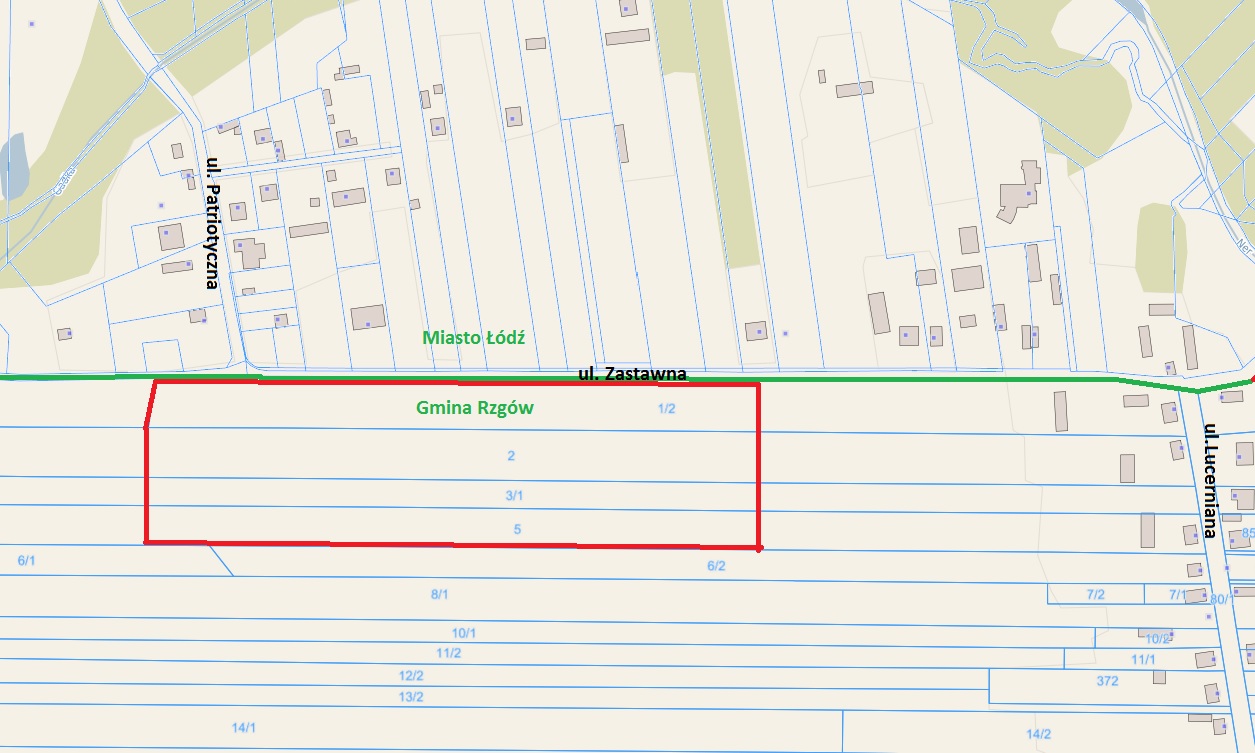 W imieniu Miasta ŁodziW imieniuGminy Rzgów